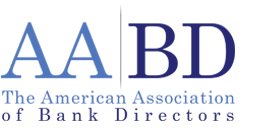 COMPLIMENTARY MEMBERSHIP REGISTRATIONRISK-REWARD COMMITTEECall: (202) 463-4888Fax: (202) 349-8080Email: dbaris@aabd.orgOr mail this registration form todayReturn this registration to:AMERICAN ASSOCIATION OF BANK DIRECTORS1250 24th Street NW, Suite 700Washington, DC 20037MEMBERSHIP SHOULD BE ENTERED FOR:Name of Member: ______________________________________________________________Title: _________________________________________________________________________Name of Institution: _____________________________________________________________Address: ______________________________________________________________________City: _____________________________   State: ______   Zip Code: _____________________Phone Number: ________________________________________________________________Fax Number: __________________________________________________________________Email: ________________________________________________________________________